Webmaster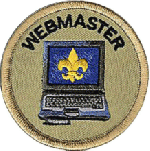 Troop Webmaster is an appointed (non-elected) leadership position.  The Webmaster is responsible for maintaining the troop web site.ResponsibilitiesWork under the supervision of the adult webmaster to:Keep the troop web site content up to date with information needed by the troop.Make sure that information posted on the website is correct.Maintain upcoming Events postings with correct links.Keeps calendar current.Keeps Eagle’s Nest CurrentUpdates Eagle Project List (yet to be created).Responsible for all content in PLC tab (yet to be created but will include current list of positions/first names, postings of meeting minutes obtained from the Troop Scribe).Publish stories regarding the troop outings and activities to the web site. (Publish at least one story per month).Provide at least one News Story per month (this will be a local or national scouting story of interest).Ensures the Web site is as youth-run as possible.Live your life by the Scout Oath and Law.Shows Scout spirit in your everyday life